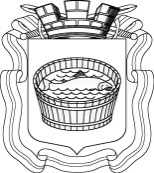 Ленинградская область                           Лужский муниципальный район Совет депутатов Лужского городского поселениячетвертого созываРЕШЕНИЕ           12 сентября 2023 года       №  208О принятии Устава муниципального образования Лужское городское поселение Лужского муниципального района Ленинградской областиВ соответствии с Конституцией Российской Федерации, федеральным законодательством, законодательством Ленинградской области и на основании части 3 статьи 44 Федерального закона от 6 октября 2003 года № 131-ФЗ       «Об общих принципах организации местного самоуправления в Российской Федерации», Совет депутатов Лужского городского поселения РЕШИЛ:1. Принять Устав муниципального образования Лужское городское поселение Лужского муниципального района Ленинградской области (далее - Устав муниципального образования), согласно приложению к настоящему решению.2. Направить Устав муниципального образования в Главное управление Министерства юстиции Российской Федерации по Санкт-Петербургу и Ленинградской области для государственной регистрации.3. Устав муниципального образования после государственной регистрации подлежит официальному опубликованию в официальном периодическом печатном издании, в порядке установленном Уставом муниципального образования. 4. Устав муниципального образования вступает в силу с момента официального опубликования.5. Настоящее решение вступает в силу с момента принятия.6. Контроль за исполнением настоящего решения возложить на главу муниципального образования.Глава Лужского городского поселения,исполняющий полномочия председателя Совета депутатов	                                                                                В.А. Голуб Разослано: ГУ Минюста РФ по СПБ и ЛО, администрация ЛМР, прокуратура